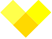 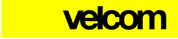 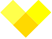 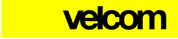 1 - Тарифы на услуги связи указаны с учетом НДС с округлением до ближайшего большего числа. Тарификация происходит без округления. Ставка НДС регулируется Налоговым кодексом РБ.2 – Не расходуются при звонках на следующие номера: 410, 411, 412, 413, 101, 102, 103, 104, +375296000210, внутри закрытой абонентской группы.3 – Соединения с номерами справочных, информационно-развлекательных сервисов, номерами дополнительных услуг – платные (тарифицируются по действующим тарифам на соответствующие услуги).4 – Исходящие голосовые вызовы внутри закрытой абонентской группы предоставляются на основе правил добросовестного использования голосового трафика на корпоративных тарифных планах5 – Тарификация поминутная, соединения длительностью менее 1 минуты округляются до 1 минуты в большую сторону.6 – Кроме дополнительных услуг на базе SMS и MMS (тарифицируются по действующим тарифам на соответствующие услуги).В настоящий тарифный план включены основные услуги, за которые взимается плата, за исключением информационно-развлекательных услуг, дополнительных услуг на базе SMS и MMS, специальных, дополнительных и разовых услуг.Корпоративный БизнесКорпоративный БизнесКорпоративный БизнесКорпоративный БизнесКорпоративный БизнесБизнес 1Бизнес 2Бизнес 3Бизнес 4Бизнес 5Уже включено:Уже включено:Уже включено:Уже включено:Уже включено:Уже включено:Звонки между сотрудникамиБез ограничений4Без ограничений4Без ограничений4Без ограничений4Без ограничений4Минуты для звонков во все сети операторов Беларуси2,31503007501 5002 000Интернет, МБ2503007501 5362 048SMS--100250500Стоимость услуг сверх включенных, руб:Стоимость услуг сверх включенных, руб:Стоимость услуг сверх включенных, руб:Стоимость услуг сверх включенных, руб:Стоимость услуг сверх включенных, руб:Стоимость услуг сверх включенных, руб:Минута звонка абонентам всех операторов Беларуси50 руб. 0436 коп.0 руб. 0436 коп.0 руб. 0436 коп.0 руб. 0436 коп.0 руб. 0436 коп.SMS60 руб. 0436 коп.0 руб. 0436 коп.0 руб. 0436 коп.0 руб. 0436 коп.0 руб. 0436 коп.MMS60 руб. 1635 коп.0 руб. 1635 коп.0 руб. 1635 коп.0 руб. 1635 коп.0 руб. 1635 коп.Абонентская плата:Абонентская плата:Абонентская плата:Абонентская плата:Абонентская плата:Абонентская плата:Абонентская плата, руб/мес 2 руб. 72 коп.5 руб. 
12 коп. (2руб.56 коп. первые 6 мес. при подключении нового номера)9 руб. 70 коп. (4руб.85 коп. первые 6 мес. при подключении нового номера)18 руб. 42 коп. (9руб.21 коп. первые 6 мес. при подключении нового номера)25 руб. 61 коп. (12 руб.80 коп. первые 6 мес. при подключении нового номера)